      Curriculum Vitae 			      Full name: Pham Thi Kim Ngoan 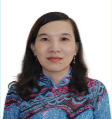  		Email: ngoanptk@ntu.edu.vnDepartment of Sofware Engineering Faculty of Information TechnologyNha Trang University02 Nguyen Dinh Chieu St., Nha Trang City, VietnamEDUCATIONHanoi University of Science and Technology, Hanoi, VietnamMSc. in Information Technology, 2010.Hanoi University of Science and Technology, Hanoi, VietnamB.A. in Information Technology, 2001.RESEARCH INTERESTSDatabase programmingMachine LearningRESEARCH EXPERIENCEBuilding a database to synthesize Vietnamese in good quality, supported by Nha Trang University, 2009-2010 (collaborator)Research computer control application by hand gestures with 3D camera, supported by Nha Trang University, 2016-2017 (collaborator)Building an application to manage equipments in classrooms for training at NTU, supported by Nha Trang University, 2017-2018 (instructor)TEACHING RESPONSIBILITY  Undergraduate:Introduction to ProgrammingProgramming TechniquesObject Oriented ProgrammingDatabase ProgrammingPUBLICATIONS and PRESENTATIONSBooks:Pham Thi Kim Ngoan, Object-oriented programming – Practice exercises, Nha Trang University, Vietnam, 2019Dinh Dong Luong, Pham Thi Kim Ngoan et al., Basic Computer, Nha Trang University, Vietnam, 2019. Journals:Trinh Van Loan, Dinh Dong Luong, Pham Thi Kim Ngoan, Le Xuan Thanh, Building Databases for Good Quality Vietnamese Synthesis, Journal of Science & Technology 101 (2014) 179-181. Presentations:Dinh-Dong Luong, Pham Thi Kim Ngoan, Nguyen Duc Thang, Tae-seong Kim, A single depth silhoutte-based hand gesture recognition for appliance interface in smart home environment, International Conference on the development of Biomedical Engineering, pp 341-344, Vietnam, 6/2016.Dinh Dong Luong, Pham Thi Kim Ngoan, Human Computer Interface by Hand Gesture Recognition using 3D Camera, National Conference @2016 – Hanoi Pedagogical University, Vietnam, 10/2016.Dinh Dong Luong, Pham Thi Kim Ngoan, Efficiency improvement solutions of the e-learning system, The International Science Workshop 2017, Vietnam, 12/2017.Pham Thi Kim Ngoan, Recognize Vietnamese handwritten characters using random forests, ICT2017 - Da Lat University, Vietnam, 12/2017.Dinh Dong Luong, Pham Thi Kim Ngoan, An Emotion Recognition Model based on face and speech, ICT2018 – Telecommunications University, Vietnam, 12/2018.Pham Thi Kim ngoan, Nguyen Hai Trieu, Handling of learners' feedback based on classifications and topic labels, ICT2019 – Nha Trang University, Vietnam, 12/2019.